Name___________________________________ Date ________________________Chapter 5: South Carolina's First Sixty YearsTrue/FalseIndicate whether the statement is true or false.____	1.	The original Lords Proprietors included ten wealthy and influential men who held large land holdings.____	2.	Quitrents were paid by the colonists to the king.____	3.	The colonists in Carolina earned money by raising cattle and manufacturing naval stores.____	4.	South Carolina was the first place in Western civilization to allow Jews to vote and hold office.Multiple ChoiceIdentify the choice that best completes the statement or answers the question.____	1.	What was the primary need to ensure a successful colony in Carolina?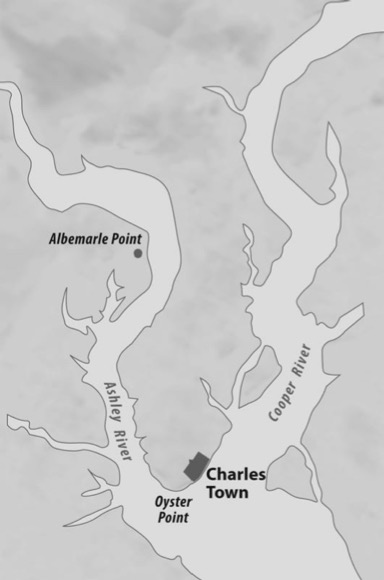 ____	2.	According to the map, where was Oyster Point?____	3.	Which crop had become a staple crop for South Carolina by the beginning of the 18th century.____	4.	What was the main reason the Lords Proprietors wanted a large number of people to settle in Carolina?Dissension in the ColonyThe French Huguenots who arrived in the colony is the 1680s and 1690s eventually sided with the Anglicans. The Dissenters wanted the Huguenots disenfranchised, denied the right to vote, so the Dissenters would have more power. In 1695, Governor John Archdale agreed to the request, and the Huguenots lost their right to vote. Two years later, the Goose Creek men succeeded in passing a law that granted the Huguenots citizenship, returning their right to vote. The Huguenots then sided with the Goose Creek men, giving the Anti-Proprietary party more power. Instead of gaining more power by disenfranchising the Huguenots, the Dissenters eventually lost power.____	5.	What is the main idea expressed in the reading?____	6.	In the reading, why did the Dissenters want the Huguenots disenfranchised?____	7.	In the reading, which statement about the Goose Creek men is NOT true?____	8.	Sir John Yeamans was chosen to serve as governor of the colony because____	9.	The creation of the House of Commons was of major importance because____	10.	The Proprietors lost all support of the colonists when____	11.	What was the largest group to support the Proprietors?CompletionComplete each statement.	1.	The Lords Proprietors were permitted to collect an annual rent called a(n) ____________________.	2.	Charles Town was originally established on the ____________________ River.	3.	Materials used to make ships watertight are known as ____________________.MatchingMatch the term with its definition.____	1.	seaman licensed by the government to prey on enemy ships____	2.	illegal trade with other countries____	3.	temporary____	4.	one who disagrees with the official church____	5.	wild, lawlessEssay	1.	Explain why the relationship between the Indians and settlers at Charles Town changed.	2.	Tell how the northern and southern parts of Carolina were different. What influenced the decision of the Lords Proprietors to create a separate colony in the north?Chapter 5: South Carolina's First Sixty YearsAnswer SectionTRUE/FALSE	1.	ANS:	FThe original Lords Proprietors included eight wealthy and influential men who held large land holdings.PTS:	1	DIF:	Knowledge	REF:	Chapter 5 Section 1	STA:	8-1.6	TOP:	Proprietary Colony		2.	ANS:	FQuitrents were paid on all land grants to the Proprietors.PTS:	1	DIF:	Comprehension		REF:	Chapter 5 Section 2STA:	8-1.5	TOP:	The Economy of Carolina	3.	ANS:	T	PTS:	1	DIF:	Knowledge	REF:	Chapter 5 Section 2STA:	8-1.5	TOP:	The Economy of Carolina	4.	ANS:	T	PTS:	1	DIF:	Comprehension	REF:	Chapter 5 Section 2		TOP:	Forms of Government	MULTIPLE CHOICE	1.	ANS:	A	PTS:	1	DIF:	Analysis	REF:	Chapter 5 Section 2STA:	8-1.5	TOP:	Proprietary Colony		2.	ANS:	A	PTS:	1	DIF:	Application	REF:	Chapter 5 Section 2STA:	8-1.5	TOP:	Proprietary Colony		3.	ANS:	B	PTS:	1	DIF:	Knowledge	REF:	Chapter 5 Section 4STA:	8-1.5	TOP:	The Economy of Carolina	4.	ANS:	A	PTS:	1	DIF:	Analysis	REF:	Chapter 5 Section 1STA:	8-1.5	TOP:	Proprietary Colony		5.	ANS:	C	PTS:	1	DIF:	Comprehension	REF:	Chapter 5 Section 3		STA:	8-1.6	TOP:	Proprietary Colony	6.	ANS:	A	PTS:	1	DIF:	Comprehension	REF:	Chapter 5 Section 4		STA:	8-1.6	TOP:	Proprietary Colony	7.	ANS:	A	PTS:	1	DIF:	Comprehension	REF:	Chapter 5 Section 4		STA:	8-1.6	TOP:	Proprietary Colony	8.	ANS:	B	PTS:	1	DIF:	Knowledge	REF:	Chapter 5 Section 3STA:	8-1.3	TOP:	Proprietary Colony		9.	ANS:	A	PTS:	1	DIF:	Analysis	REF:	Chapter 5 Section 3STA:	8-1.3	TOP:	Forms of Government		10.	ANS:	C	PTS:	1	DIF:	Analysis	REF:	Chapter 5 Section 4STA:	8-1.6	TOP:	Indian Wars	11.	ANS:	B	PTS:	1	DIF:	Application	REF:	Chapter 5 Section 3TOP:	Proprietary Colony	COMPLETION	1.	ANS:	quitrentPTS:	1	DIF:	Knowledge	REF:	Chapter 5 Section 2	STA:	8-1.3	TOP:	Proprietary Colony		2.	ANS:	AshleyPTS:	1	DIF:	Knowledge	REF:	Chapter 5 Section 2	STA:	8-1.5	TOP:	Settlement of Carolina	3.	ANS:	naval storesPTS:	1	DIF:	Comprehension		REF:	Chapter 5 Section 2STA:	8-1.5	TOP:	The Economy of CarolinaMATCHING	1.	ANS:	F	PTS:	1	DIF:	Knowledge	REF:	Chapter 5 Section 4TOP:	Vocabulary	2.	ANS:	J	PTS:	1	DIF:	Knowledge	REF:	Chapter 5 Section 1TOP:	Vocabulary	3.	ANS:	G	PTS:	1	DIF:	Knowledge	REF:	Chapter 5 Section 4TOP:	Vocabulary	4.	ANS:	C	PTS:	1	DIF:	Knowledge	REF:	Chapter 5 Section 1TOP:	Vocabulary	5.	ANS:	H	PTS:	1	DIF:	Knowledge	REF:	Chapter 5 Section 2TOP:	VocabularyESSAY	1.	ANS:	-In the beginning, the Indians were cautious but friendly.-In the beginning, the Indians helped the settlers.-The Europeans mistreated the Indians.-Europeans cheated the Indians.-Europeans often enslaved the Indians.-The Indians and settlers viewed ownership of land differently.PTS:	1	DIF:	Comprehension		REF:	Chapter 5 Section 2STA:	8-1.3	TOP:	Proprietary Colony		2.	ANS:	Differences between the two sections:-tobacco was primary crop in the north; rice was primary crop in the south-settlers in north came from Virginia-north not conducive to deep seaports so maintained close contact with Virginia in order to have a port from which to ship tobacco-region north and west of Pamlico Sound remained unsettledReason for separate colony:-The Lords Proprietors believed that was the only way to attract settlers to the unsettled region.PTS:	1	DIF:	Comprehension		REF:	Chapter 5 Section 3STA:	8-1.3	TOP:	Proprietary Colony	A.moneyB.good farmlandC.peace with the IndiansD.a large number of settlersA.It was located between two rivers.B.It was located on the Ashley River.C.It was located on the Cooper River.D.It was located on a lake between two rivers.A.cottonB.riceC.sugar caneD.tobaccoA.to make more moneyB.to have more protection from the IndiansC.to give people from England a better homeD.to gain political followers to secure their power over the colonyA.the disenfranchisement of the HuguenotsB.the arrival of the Huguenots in the Carolina colonyC.the struggle for political power in the Carolina colonyD.the role of the Goose Creek men in the returning the vote to the HuguenotsA.to give the Dissenters more powerB.to gain control of their rich farmlandC.to force them to return to their homelandD.to show their dislike of those with French heritageA.They supported the Dissenters.B.They supported the Huguenots.C.They supported Governor John Archdale.D.They were members of the Anti-Proprietary party.A.he was the oldest proprietor.B.he was the largest landowner.C.he was born in the colony.D.he campaigned harder than the other candidates.A.it led to the development of representative government in South Carolina.B.it allowed the colonists to sell products without government approval.C.it gave an equal vote to all colonists.D.it created a new constitution for the colonists.A.the Yemassee War was a draw.B.the Proprietors took the side of pirates.C.the Proprietors vetoed twenty laws passed by the South Carolina assembly.D.King James I took control of the South Carolina government.A.aristocratsB.dissentersC.roguesD.royalistsA.affluenceF.privateerB.aristocratG.provisionalC.dissenterH.rogueD.legitimateI.RoyalistE.mercantilismJ.smuggling